General Inspection
Colour
Amputations
Obesity
Ask about pain and note discomforts

Hands
Temperature
Clubbing
Peripheral cyanosis
Capillary Refill
Anaemic palmar creases
Cigarette tar staining
Splinter haemorrhages of nails
Radial pulse palpation
Ulnar pulse palpation
Allen’s test – Grip wrist tight until patient’s hand goes pale. Release. Expect colour to return in < 5 seconds.
Collapsing radial pulse – Note changes to pulse when raised above heart level

Arms
Xanthomata – fat deposits 
Brachial pulse

Neck
Carotid pulse palpation
Carotid auscultation
Raised jugular venous pressure

Face
Corneal arcus
Xanthalesma – fat deposits around eyes
Central cyanosis e.g. Tongue
Anaemia

Chest – Inspection 
Scars
Visible pulsations
Pacemaker or patches

Chest – Palpation 
Apex beat – 5th intercostal space, mid-clavicular line
Heaves – Heel of hand placed on sternal border towards heart
Thrills – Palpate each valve site for murmur

Chest – Auscultation 
Heart valve: Aortic site
Heart valve: Pulmonary site
Heart valve: Tricuspid site
Heart valve: Mitral site
Lung base for oedema

Oedema inspection
Sacrum
Legs, feet and ankles

Abdominal exam
Hepatosplenomegaly
Palpate aorta
Auscultate aorta
Palpate femoral pulses
Auscultate femoral pulsesLegs and feet
Colour
Hair loss
Temperature
Capillary refill
Varicosities
Ulceration / Gangrene
Scars
Popliteal pulse
Posterior tibialis
Dorsalis pedis

Further investigation12-lead ECG
Temperature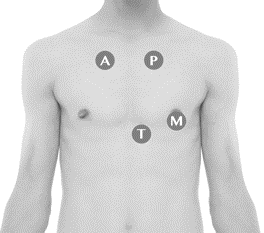 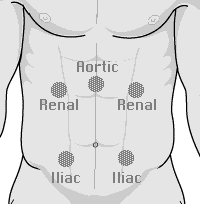 